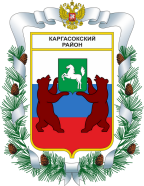 МУНИЦИПАЛЬНОЕ ОБРАЗОВАНИЕ «Каргасокский район»ТОМСКАЯ ОБЛАСТЬДУМА КАРГАСОКСКОГО РАЙОНА                                                                                                                                                                							   Приложение                                                                                      к  решению Думы Каргасокского района                                                                                     от 24 декабря 2015 №_________План работы Думы Каргасокского района на 1 полугодие 2016 года                                                       РЕШЕНИЕ                                                                       Проект                                                        РЕШЕНИЕ                                                                       Проект                                                        РЕШЕНИЕ                                                                       Проект 24.12.2015                                                                        №с. Каргасокс. КаргасокО плане работы Думы Каргасокского района на 1-е полугодие 2016 годаРассмотрев и обсудив представленный план работы Думы Каргасокского района на 1-е полугодие 2016 года,Дума Каргасокского района РЕШИЛА:Председатель ДумыКаргасокского районаВ.В.БрагинГлава Каргасокского района    А.П. Ащеулов№п/пМесяцПроект решенияОтветственный1ФевральОб исполнении Плана приватизации (продажи) муниципального имущества муниципального образования «Каргасокский район» за 2015 год ;Информация Центра социальной поддержки населения о результатах работы за 2015 год;Рудаков А.А.Маркина Н.К.2АпрельОтчет по исполнению бюджета за  2015 год;Информация об исполнении в 2015 году  муниципальных  программ;О порядке внешней проверки годового отчета об исполнении бюджета муниципального образования "Каргасокский район";Андрейчук Т.В.Бударина Н.Н.Машковцев Ю.А.3МайИнформация Контрольного органа о проведенных проверках;О плане работы Думы на 2-е полугодие 2016 года; Отчет об исполнении бюджета за 1 квартал 2016 года;О присвоении звания «Почетный гражданин Каргасокского района»;Машковцев  Ю.А.Брагин В.В.Андрейчук Т.В.Брагин В.В.